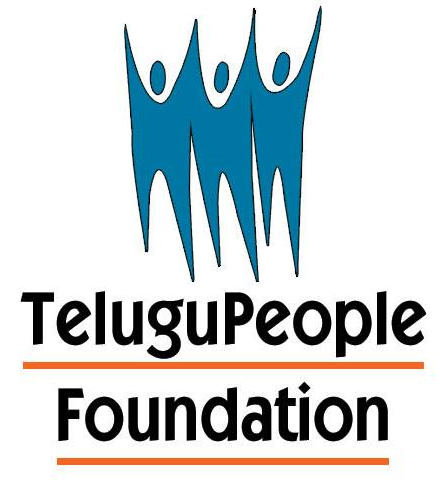 www.TeluguPeople.orgDisbursement FormStudent Info:Bank Details:Enclose Copy of Bank Passbook 1st page containing account holder informationName of the Studente-mail IDName of the Account HolderName of the Account HolderDate of Birth(Month, Date and Year in full)Date of Birth(Month, Date and Year in full)CitizenshipCitizenshipHome AddressDoor No. & Street NameHome AddressVillage / Home AddressCity / MandalHome AddressStateHome AddressPIN CodeLand Line number (Include area code)Land Line number (Include area code)Mobile numberMobile numbere-mail IDe-mail IDBank Account #Bank Account #Name of BankName of BankBank Branch AddressDoor No. & Street NameBank Branch AddressVillage / Bank Branch AddressCity / MandalBank Branch AddressStateBank Branch AddressPIN CodeIFSC CodeIFSC CodeAmount Requested (Rs)Amount Requested (Rs)Form completed by (Sign / Date) Form completed by (Sign / Date) 